KEFRI/F/ADM/21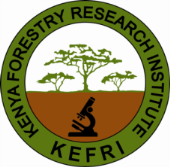 KENYA FORESTRY RESEARCH INSTITUTEFILE REQUEST FORMCentre:………………………………………………………Date issued:…………………………………………………Date of RequestFile SubjectFile No.Requesting Officer nameRequesting Dept/SectionSignIssuing officerDate Returned